Billigung der Arbeitsprogramme des Verwaltungs- und Rechtsausschusses, des Technischen Ausschusses und der Technischen ArbeitsgruppenVom Verbandsbüro erstelltes DokumentHaftungsausschluss: Dieses Dokument gibt nicht die Grundsätze oder eine Anleitung der UPOV wieder.

Dieses Dokument wurde mit Hilfe einer maschinellen Übersetzung erstellt, und die Genauigkeit kann nicht garantiert werden. Daher ist der Text in der Originalsprache die einzige authentische Version.	Der Verwaltungs- und Rechtsausschuß (CAJ) wird seine achtzigste Tagung am 25. Oktober 2023 in Genf abhalten.  Der Bericht über die achtzigste Tagung des CAJ, der das vorgeschlagene Programm für seine einundachtzigste Tagung enthält, wird voraussichtlich am 25. Oktober 2023 auf der UPOV-Website verfügbar sein. Die Vorsitzende des CAJ, Frau María Laura Villamayor (Argentinien), wird dem Rat auf seiner siebenundfünfzigsten ordentlichen Tagung mündlich über die Arbeiten der achtzigsten Tagung des CAJ Bericht erstatten. 	Der Rat wird ersucht:	(a) 	zur Kenntnis zu nehmen, daß der Bericht der achtzigsten Tagung des CAJ voraussichtlich am 25. Oktober 2023 auf der UPOV-Website verfügbar sein wird, und	(b)	das vorgeschlagene Arbeitsprogramm für die einundachtzigste Tagung des CAJ, wie im Bericht der achtzigsten Tagung des CAJ dargelegt, zu billigen.	Der Technische Ausschuß (TC) wird seine neunundfünfzigste Tagung am 23. und 24. Oktober 2023 in Genf abhalten. Es wird erwartet, daß der Bericht der neunundfünfzigsten Tagung des TC, der die vorgeschlagenen Programme für die sechzigste Tagung des TC und die Tagungen der Technischen Arbeitsgruppen (TWP) im Jahre 2024 enthält, am 24. Oktober 2023 auf der UPOV-Website verfügbar gemacht wird. Die Vorsitzende des TC, Frau Beate Rücker (Deutschland), wird dem Rat auf seiner siebenundfünfzigsten ordentlichen Tagung einen mündlichen Bericht über die Arbeit der neunundfünfzigsten Tagung des TC und die Arbeit der TWP auf ihren Tagungen im Jahr 2023 vorlegen.	Der Rat wird ersucht:	(a) 	zur Kenntnis zu nehmen, daß der Bericht der neunundfünfzigsten Tagung des TC, einschließlich eines Fortschrittsberichts über die Arbeit und die Arbeitsprogramme für die TWP, voraussichtlich am 24. Oktober 2023 auf der UPOV-Website verfügbar sein wird, und	(b)	die vorgeschlagenen Arbeitsprogramme für den TC und die TWP zu billigen, wie im Bericht der neunundfünfzigsten Tagung des TC dargelegt.[Ende des Dokuments]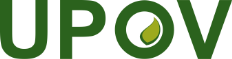 GInternationaler Verband zum Schutz von PflanzenzüchtungenDer RatSiebenundfünfzigste ordentliche TagungGenf, 27. Oktober 2023C/57/12Original: EnglischDatum: 11. Oktober 2023